Profit and Loss StatementAll borrowers who are self-employed or independent contractors should complete this form if they do not already have their own profit and loss statement.Company Name:Company Address:Type of Business:Borrower Name(s):Loan Number:Dates Reported on this Form. Please provide year-to-date information starting from the month you openedthe business or from January of this calendar year:	 	(MM/DD/YY – MM/DD/YY)Please complete the information below that applies to your businessContinued on next pageProfit and Loss Statement (continued)Borrower signatures(s)By signing this document, I/we understand that the information and documents submitted are subject to examination and verification. I/we understand that knowingly submitting false information may be considered misrepresentation and/or fraud and may be referred to the appropriate law enforcement authority for investigation.Borrower Name	Borrower NameSignature	SignatureDate	Date© 2018 Wells Fargo Bank, N.A. All rights reserved. NMLSR ID 399801.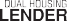 Gross IncomeGross IncomeGross Sales(Total amount of income from sales or services before subtracting expenses)$Other Income(Any additional funds earned through the company, such as payments received for leasing space)$Total Gross Income Before Taxes$ 0ExpensesExpensesCost of Goods Sold(Direct costs to produce or obtain goods sold by the company)$Accounting and Legal Fees$Advertising$Business Rent$Business Telephone$Business Travel/Transportation$Business Utilities$Depreciation/Depletion$Insurance$Maintenance and Repairs$Meals and Entertainment$Postage$Expenses (continued)Expenses (continued)Salary/Wage Expenses(for borrowers on the mortgage)$Salary/Wage Expenses(for employees who are not borrowers on the mortgage)$Supplies$Taxes(Do not include real estate taxes on the property or income taxes on the business. Include the total of any other taxes that you have to pay for the business.)$Other ExpensesTotal and explanation of any other expenses not already listed)Other ExpensesTotal and explanation of any other expenses not already listed)$$$$$Total Expenses$ 0Total Net Income (Gross income – expenses)$ 0